MargD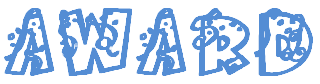 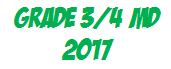 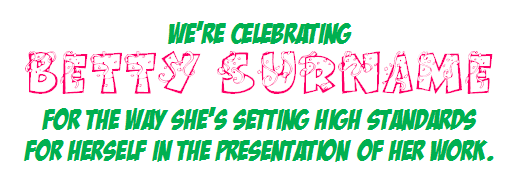 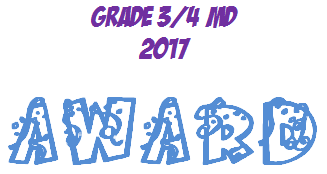 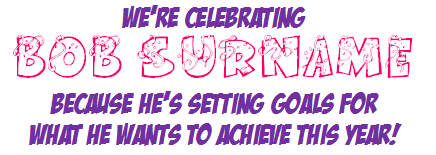 